Humber Park Elementary School 2023-24Plan for Communicating Student LearningAt Humber Park School we believe that students are more successful when there is ongoing and eﬀective communication between school and home. During this year there will be many ways that we willcommunicate with you about your student’s progress (e.g. phone calls, parent-teacher conferences, report cards, etc.)Assessment is an important part of the teaching and learning process. A great deal of student assessmenthappens in classrooms ongoing throughout the year. This assessment is designed to help the teacher monitor progress and make decisions about next steps for instruction. Regular attendance greatly supports student success and achievement. It is key that parents/guardians and teachers work together to maintain regular communication regarding students’ learning, progress, and well-being. Students will be provided with a variety of opportunities and ways to demonstrate their learning. Teachers will provide timely feedback to studentsduring and after learning opportunities.Student learning will be assessed using:Conversations with studentsObservations of learningProducts students create to show their learningAt the end of each reporting period teachers will review the evidence of learning they have gathered and will use this information to report to Parent/Guardian about the student’s progress in relation to the learning outcomes.Report Cards and Student-Parent-Teacher ConferencesIn Elementary, report cards are sent home three times a year. The learner proﬁle will have information about your student’s work habits, social skills and attendance. The remaining pages will describe your student’s level of achievement in relation to the identified provincial outcomes for each subject area. Each subject will also have a comment written by the teacher outlining an area of strength, an area for improvement andsuggestions to continue to support learning at home and/or school. Parents/Guardians will have an opportunity to discuss their child’s progress with the classroom teacher(s) during a scheduledparent/guardian-teacher conference.For important dates throughout the year, please see the  HRCE School Calendar.Our Nova Scotia Student Assessment Policy outlines inclusive and equitable assessment, evaluation and reporting practices, including reporting on cumulative evidence that reﬂects the ongoing nature of student learning.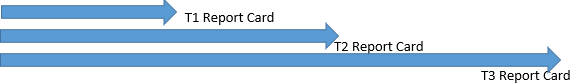 When you receive your child’s report card you may see a diﬀerent grading scale used depending on the subject, the term, or the grade level. The following codes are used to describe student achievement.HomeworkHomework provides an important opportunity for students to practice and consolidate skills learned in class and/or to prepare students for future instruction. Homework activities may include: practicing foundational skills in reading, writing and mathematics; practicing physical skills to promote healthy growth anddevelopment; completing educational games to reinforce learned concepts in class.If your student is having difficulty with assigned homework, please reach out to the teacher so support can be provided. For students in grades 4-12, The Homework Hub oﬀers free online math tutoring.Parent/ Guardian Questions or ConcernsIf you have a question or concern regarding your student’s learning, please begin with your student’s teacher- they are often in the best position to discuss the matter. If the concern remains unresolved, please contact the principal. Our focus is always working together to resolve the issue with the best interests of the student in mind.Additional Forms of CommunicationDuring this year there will be many ways that we will communicate with you about your student’s progress. If there is something that you need support with, please contact your student’s teacher or the schools’Administrative Assistant.Teacher CommunicationParents/Guardians have received / can expect to receive information directly from teachers about what their student will be learning this year as well as their progress toward meeting the expected learning outcomes. Many teachers have monthly newsletters, a classroom website, or an online Google Classroom where information and updates are shared regularly. Teachers may also communicate with the student’s parent/guardian directly through phone calls or emails home. Teachers must also provide their own communication plan to students and Parents/Guardians at the beginning of the school year. Please review the Communication Plan sent home from the teacher(s) and if you have any questions reach out to the teacher for more information. Please note that teachers will respond to parent/guardian emails or phone calls within 48 hrs.Phone Calls and MessagesOur school office is open each day between 7:30 am – 3:00 pm. If you call during this time, you will likely reach our Administrative Assistant/Secretary. If you call outside of these hours, or if the office is busy, we may not be able to take your call. Please leave a message and we will return your call as       soon as we can. School Phone Number: 902-464-5177. SchoolMessengerWe often use the SchoolMessenger system to notify Parent/Guardian of important information and school events. This system is also used to provide notification of unexpected school closures and would be used in the event of an emergency. Please ensure we have your correct contact information.NewslettersMonthly newsletter updates are emailed to Parents/Guardians through school messenger. Some classroom teachers may send out individual monthly newsletters to celebrates some of the activities from the previous month and highlights what is to come in the upcoming month.Parent PortalThe Parent Portal is an online portal that provides information about student attendance and learning.   IfIIf you have any issues logging into the Parent Portal, contact the school Administrative Assistant.School WebsiteOur school website is updated regularly. On this site you can find the most up to date school calendar, email contacts for all teachers and school hours and information. Student Planning Team (SPT)Sometimes it is necessary to have a meeting to develop a collaborative learning plan for a student. These meetings will include parents/guardians and members of the student’s school team. They are set up on required basis.School Advisory CouncilOur school has an active School Advisory Council (SAC) that meets regularly. The SAC provides recommendations on a variety of issues within the school to support student learning. For more information, please contact the school principal.Term 1Term 2Term 3Report cards go home around the end of November to early December.Student/Parent/Teacher is Within 10 days of report cards.Report cards go home between March 25th - April 4th, 2024.Student/Parent/Teacher is on Thursday April 4th, 2024.Report cards go home on Friday June 28th, 2024.Reporting CodeLetter GradesWD: Well developed understanding and application of concepts and skillsDE: Developing as expected with understanding and application of concepts and skillsND: Needs development with understanding and application of concepts and skillsA: Thorough understanding and application of concepts and skillsB: Good understanding and application of concepts and skillsC: Basic understanding and application of concepts and skillsD: Limited understanding and application of concepts and skills. The student has not met expectations.